Koekenverkoop Chiro Sint-JozefNaam verkoper:………………………………………………………………………………………………………………..
Gsm nummer:……………………………………………………………………………………………………………………Naam koperAdresBrownies 600g 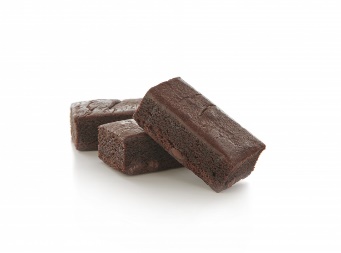 Frangipanne 840g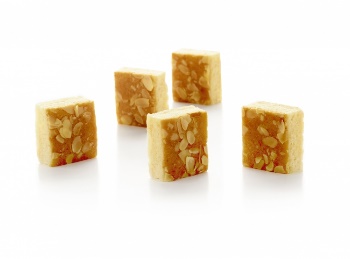 Carré confituur 800g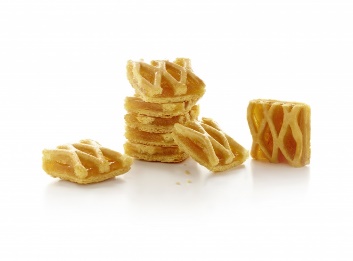 Artisanale wafels 800g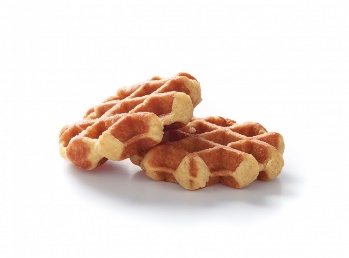 Artisanale wafels chocolade 800g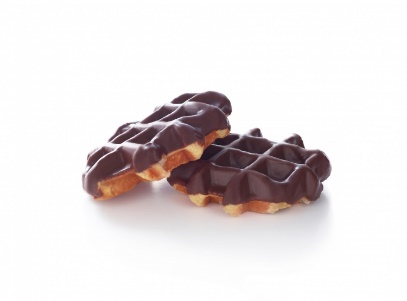 Totaal ………….. x €8………….. x €8………….. x €8………….. x €8………….. x €8€………..